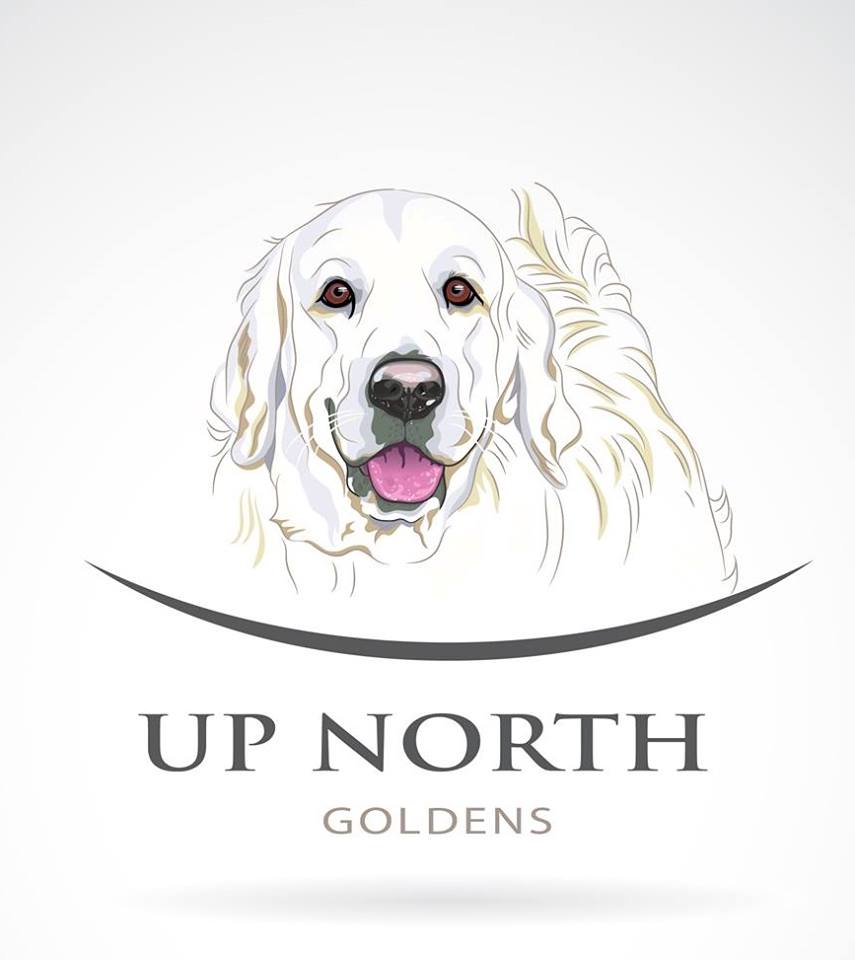 Puppy Application Please take a few moments to answer the questions below. We desire that our puppies go to wonderful homes. Not all puppies will fit every home and every family. Name: Date:Address:  City: State/Zip Code: Home Phone: Work/Cell: Email: How/Where did you find us? What made you choose Up North Goldens as breeders? Purchasing Questions Are you looking for a male or female puppy? Do you plan on picking up your puppy (driving), or having us ship your pup to you? If shipping, what are the major airports closest to you? Questions about you, the buyer We kindly ask you to reply to the following questions – these questions are not meant to be judgmental in anyway. Please feel free to add any additional comments. Completion of this questionnaire is in no way a guarantee that a puppy will be sold/reserved to/for you. Please tell me about your family, members, ages, how many people live in the household and what you enjoy to do as a family?What do the adults in the household do for work?Are all members of the household away during the day? How many hours a day will your       puppy be left alone and if alone what provisions will you make for your puppy at that time? What type of home do you live in, describe your living situation (House, apartment, etc)? Do you own or rent your home? If you rent, does your landlord allow dogs?  Have you owned a dog before? What breed/type did you own and what happened to them? Do you currently have any pets (and age)? Will they adapt to another animal in the family?  How did you decide on a Golden Retriever? Why do you want a puppy?  Are you willing to enter puppy training/obedience classes or how do you plan on training       him/her?  Do you agree if at any time you are unable to keep your puppy/dog, for whatever reason,       you will need to return the puppy/dog to Up North Goldens and we will place him/her in a        suitable home? Do you have a fenced in yard, or a fenced in play area for your dog? If so please describe. Do you have a pool? Is it fenced and secured?What are your thoughts on crate training a new puppy? Do you understand and agree that a puppy purchased from us must be part of the family, and be provided with proper housing, food and veterinary care for its lifetime? What type of energy level, personality and characteristics are you looking for in a GoldenRetriever? Puppies/Dogs can be very expensive. Are you prepared financially to add a puppy to your family? If you have a current or past pet, we would like to talk to your veterinary office.  Please provide the vet contact information below? (Name, Address & Phone Number)  Do you understand that your dog must be neutered/spayed? Do you understand that we sell        all our puppies on a non-breeding contract?  If you decide to purchase a pet puppy from us, do you understand that the deposit ($500)       that you give us to reserve a puppy for you is non-refundable (unless we do not have a puppy       for you or the sex of puppy you requested)?  Are you comfortable with me choosing the right puppy for your family (with your input and wants/needs applied)?Is there anything you'd like to ask us about Up North Goldens or Golden Retrievers in general? Signature ________________________________ Date ____________________________________